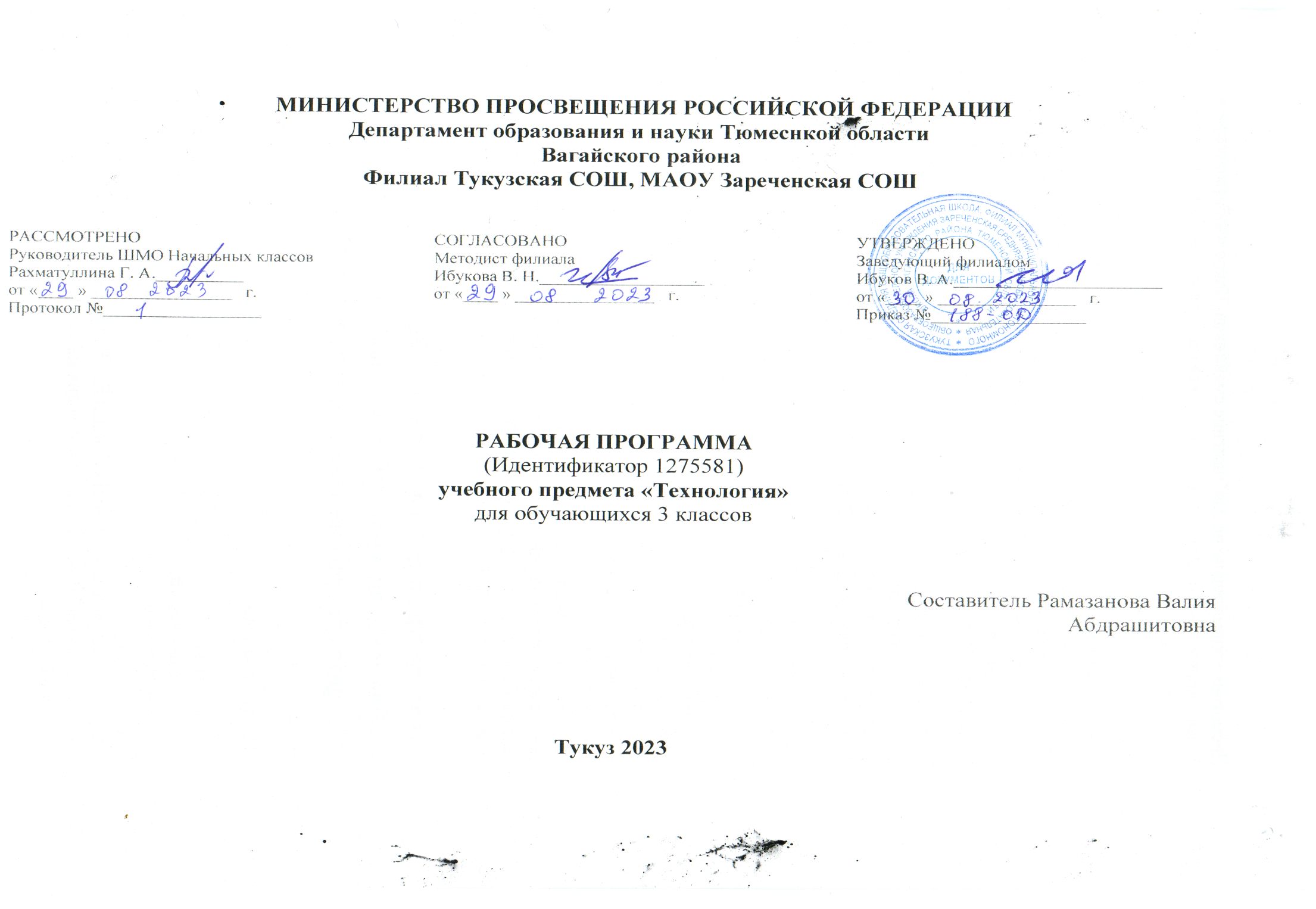 ПОЯСНИТЕЛЬНАЯ ЗАПИСКА​
Программа по технологии на уровне начального общего образования составлена на основе требований к результатам освоения основной образовательной программы начального общего образования ФГОС НОО, а также ориентирована на целевые приоритеты духовно-нравственного развития, воспитания и социализации обучающихся, сформулированные в федеральной рабочей программе воспитания. Основной целью программы по технологии является успешная социализация обучающихся, формирование у них функциональной грамотности на базе освоения культурологических и конструкторско-технологических знаний (о рукотворном мире и общих правилах его создания в рамках исторически меняющихся технологий) и соответствующих им практических умений.Программа по технологии направлена на решение системы задач:формирование общих представлений о культуре и организации трудовой деятельности как важной части общей культуры человека;становление элементарных базовых знаний и представлений о предметном (рукотворном) мире как результате деятельности человека, его взаимодействии с миром природы, правилах и технологиях создания, исторически развивающихся и современных производствах и профессиях;формирование основ чертёжно-графической грамотности, умения работать с простейшей технологической документацией (рисунок, чертёж, эскиз, схема);формирование элементарных знаний и представлений о различных материалах, технологиях их обработки и соответствующих умений;развитие сенсомоторных процессов, психомоторной координации, глазомера через формирование практических умений;расширение культурного кругозора, развитие способности творческого использования полученных знаний и умений в практической деятельности;развитие познавательных психических процессов и приёмов умственной деятельности посредством включения мыслительных операций в ходе выполнения практических заданий;развитие гибкости и вариативности мышления, способностей к изобретательской деятельности;воспитание уважительного отношения к людям труда, к культурным традициям, понимания ценности предшествующих культур, отражённых в материальном мире;развитие социально ценных личностных качеств: организованности, аккуратности, добросовестного и ответственного отношения к работе, взаимопомощи, волевой саморегуляции, активности и инициативности;воспитание интереса и творческого отношения к продуктивной созидательной деятельности, мотивации успеха и достижений, стремления к творческой самореализации;становление экологического сознания, внимательного и вдумчивого отношения к окружающей природе, осознание взаимосвязи рукотворного мира с миром природы;воспитание положительного отношения к коллективному труду, применение правил культуры общения, проявление уважения к взглядам и мнению других людей.Содержание программы по технологии включает характеристику основных структурных единиц (модулей), которые являются общими для каждого года обучения:Технологии, профессии и производства.Технологии ручной обработки материалов: технологии работы с бумагой и картоном, технологии работы с пластичными материалами, технологии работы с природным материалом, технологии работы с текстильными материалами, технологии работы с другими доступными материалами (например, пластик, поролон, фольга, солома).Конструирование и моделирование: работа с «Конструктором» (с учётом возможностей материально-технической базы образовательной организации), конструирование и моделирование из бумаги, картона, пластичных материалов, природных и текстильных материалов, робототехника (с учётом возможностей материально-технической базы образовательной организации).Информационно-коммуникативные технологии (далее – ИКТ) (с учётом возможностей материально-технической базы образовательной организации).В процессе освоения программы по технологии обучающиеся овладевают основами проектной деятельности, которая направлена на развитие творческих черт личности, коммуникабельности, чувства ответственности, умения искать и использовать информацию.В программе по технологии осуществляется реализация межпредметных связей с учебными предметами: «Математика» (моделирование, выполнение расчётов, вычислений, построение форм с учетом основ геометрии, работа с геометрическими фигурами, телами, именованными числами), «Изобразительное искусство» (использование средств художественной выразительности, законов и правил декоративно-прикладного искусства и дизайна), «Окружающий мир» (природные формы и конструкции как универсальный источник инженерно-художественных идей для мастера; природа как источник сырья, этнокультурные традиции), «Родной язык» (использование важнейших видов речевой деятельности и основных типов учебных текстов в процессе анализа заданий и обсуждения результатов практической деятельности), «Литературное чтение» (работа с текстами для создания образа, реализуемого в изделии).‌Общее число часов, рекомендованных для изучения технологии – 135 часов: в 1 классе – 33 часа (1 час в неделю), во 2 классе – 34 часа (1 час в неделю), в 3 классе – 34 часа (1 час в неделю), в 4 классе – 34 часа (1 час в неделю).‌‌СОДЕРЖАНИЕ УЧЕБНОГО ПРЕДМЕТАТехнологии, профессии и производстваНепрерывность процесса деятельностного освоения мира человеком и создания культуры. Материальные и духовные потребности человека как движущие силы прогресса.Разнообразие творческой трудовой деятельности в современных условиях. Разнообразие предметов рукотворного мира: архитектура, техника, предметы быта и декоративно-прикладного искусства. Современные производства и профессии, связанные с обработкой материалов, аналогичных используемым на уроках технологии.Общие правила создания предметов рукотворного мира: соответствие формы, размеров, материала и внешнего оформления изделия его назначению. Стилевая гармония в предметном ансамбле, гармония предметной и окружающей среды (общее представление).Мир современной техники. Информационно-коммуникационные технологии в жизни современного человека. Решение человеком инженерных задач на основе изучения природных законов – жёсткость конструкции (трубчатые сооружения, треугольник как устойчивая геометрическая форма и другие).Бережное и внимательное отношение к природе как источнику сырьевых ресурсов и идей для технологий будущего.Элементарная творческая и проектная деятельность. Коллективные, групповые и индивидуальные проекты в рамках изучаемой тематики. Совместная работа в малых группах, осуществление сотрудничества, распределение работы, выполнение социальных ролей (руководитель (лидер) и подчинённый).Технологии ручной обработки материаловНекоторые (доступные в обработке) виды искусственных и синтетических материалов. Разнообразие технологий и способов обработки материалов в различных видах изделий, сравнительный анализ технологий при использовании того или иного материала (например, аппликация из бумаги и ткани, коллаж и другие). Выбор материалов по их декоративно-художественным и технологическим свойствам, использование соответствующих способов обработки материалов в зависимости от назначения изделия.Инструменты и приспособления (циркуль, угольник, канцелярский нож, шило и другие), называние и выполнение приёмов их рационального и безопасного использования.Углубление общих представлений о технологическом процессе (анализ устройства и назначения изделия, выстраивание последовательности практических действий и технологических операций, подбор материалов и инструментов, экономная разметка материалов, обработка с целью получения деталей, сборка, отделка изделия, проверка изделия в действии, внесение необходимых дополнений и изменений). Рицовка. Изготовление объёмных изделий из развёрток. Преобразование развёрток несложных форм.Технология обработки бумаги и картона. Виды картона (гофрированный, толстый, тонкий, цветной и другой). Чтение и построение простого чертежа (эскиза) развёртки изделия. Разметка деталей с опорой на простейший чертёж, эскиз. Решение задач на внесение необходимых дополнений и изменений в схему, чертёж, эскиз. Выполнение измерений, расчётов, несложных построений.Выполнение рицовки на картоне с помощью канцелярского ножа, выполнение отверстий шилом.Технология обработки текстильных материалов. Использование трикотажа и нетканых материалов для изготовления изделий. Использование вариантов строчки косого стежка (крестик, стебельчатая и другие) и (или) петельной строчки для соединения деталей изделия и отделки. Пришивание пуговиц (с двумя-четырьмя отверстиями). Изготовление швейных изделий из нескольких деталей.Использование дополнительных материалов. Комбинирование разных материалов в одном изделии.Конструирование и моделированиеКонструирование и моделирование изделий из различных материалов, в том числе наборов «Конструктор» по заданным условиям (технико-технологическим, функциональным, декоративно-художественным). Способы подвижного и неподвижного соединения деталей набора «Конструктор», их использование в изделиях, жёсткость и устойчивость конструкции.Создание простых макетов и моделей архитектурных сооружений, технических устройств, бытовых конструкций. Выполнение заданий на доработку конструкций (отдельных узлов, соединений) с учётом дополнительных условий (требований). Использование измерений и построений для решения практических задач. Решение задач на мысленную трансформацию трёхмерной конструкции в развёртку (и наоборот).Информационно-коммуникативные технологииИнформационная среда, основные источники (органы восприятия) информации, получаемой человеком. Сохранение и передача информации. Информационные технологии. Источники информации, используемые человеком в быту: телевидение, радио, печатные издания, персональный компьютер и другие. Современный информационный мир. Персональный компьютер (ПК) и его назначение. Правила пользования ПК для сохранения здоровья. Назначение основных устройств компьютера для ввода, вывода и обработки информации. Работа с доступной информацией (книги, музеи, беседы (мастер-классы) с мастерами, Интернет, видео, DVD). Работа с текстовым редактором MicrosoftWord или другим.УНИВЕРСАЛЬНЫЕ УЧЕБНЫЕ ДЕЙСТВИЯИзучение технологии в 3 классе способствует освоению ряда универсальных учебных действий: познавательных универсальных учебных действий, коммуникативных универсальных учебных действий, регулятивных универсальных учебных действий, совместной деятельности.Познавательные универсальные учебные действияБазовые логические и исследовательские действия:ориентироваться в терминах, используемых в технологии, использовать их в ответах на вопросы и высказываниях (в пределах изученного);осуществлять анализ предложенных образцов с выделением существенных и несущественных признаков;выполнять работу в соответствии с инструкцией, устной или письменной, а также графически представленной в схеме, таблице;определять способы доработки конструкций с учётом предложенных условий;классифицировать изделия по самостоятельно предложенному существенному признаку (используемый материал, форма, размер, назначение, способ сборки);читать и воспроизводить простой чертёж (эскиз) развёртки изделия;восстанавливать нарушенную последовательность выполнения изделия.Работа с информацией:анализировать и использовать знаково-символические средства представления информации для создания моделей и макетов изучаемых объектов;на основе анализа информации производить выбор наиболее эффективных способов работы;осуществлять поиск необходимой информации для выполнения учебных заданий с использованием учебной литературы;использовать средства информационно-коммуникационных технологий для решения учебных и практических задач, в том числе Интернет под руководством учителя.Коммуникативные универсальные учебные действиястроить монологическое высказывание, владеть диалогической формой коммуникации;строить рассуждения в форме связи простых суждений об объекте, его строении, свойствах и способах создания;описывать предметы рукотворного мира, оценивать их достоинства;формулировать собственное мнение, аргументировать выбор вариантов и способов выполнения задания.Регулятивные универсальные учебные действияСамоорганизация и самоконтроль:принимать и сохранять учебную задачу, осуществлять поиск средств для её решения;прогнозировать необходимые действия для получения практического результата, предлагать план действий в соответствии с поставленной задачей, действовать по плану;выполнять действия контроля и оценки, выявлять ошибки и недочёты по результатам работы, устанавливать их причины и искать способы устранения;проявлять волевую саморегуляцию при выполнении задания.Совместная деятельность:выбирать себе партнёров по совместной деятельности не только по симпатии, но и по деловым качествам;справедливо распределять работу, договариваться, приходить к общему решению, отвечать за общий результат работы;выполнять роли лидера, подчинённого, соблюдать равноправие и дружелюбие;осуществлять взаимопомощь, проявлять ответственность при выполнении своей части работы.ПЛАНИРУЕМЫЕ РЕЗУЛЬТАТЫ ОСВОЕНИЯ ПРОГРАММЫ ПО ТЕХНОЛОГИИ НА УРОВНЕ НАЧАЛЬНОГО ОБЩЕГО ОБРАЗОВАНИЯЛИЧНОСТНЫЕ РЕЗУЛЬТАТЫЛичностные результаты освоения программы по технологии на уровне начального общего образования достигаются в единстве учебной и воспитательной деятельности в соответствии с традиционными российскими социокультурными и духовно-нравственными ценностями, принятыми в обществе правилами и нормами поведения и способствуют процессам самопознания, самовоспитания и саморазвития, формирования внутренней позиции личности.В результате изучения технологии на уровне начального общего образования у обучающегося будут сформированы следующие личностные результаты:первоначальные представления о созидательном и нравственном значении труда в жизни человека и общества, уважительное отношение к труду и творчеству мастеров;осознание роли человека и используемых им технологий в сохранении гармонического сосуществования рукотворного мира с миром природы, ответственное отношение к сохранению окружающей среды;понимание культурно-исторической ценности традиций, отражённых в предметном мире, чувство сопричастности к культуре своего народа, уважительное отношение к культурным традициям других народов;проявление способности к эстетической оценке окружающей предметной среды, эстетические чувства – эмоционально-положительное восприятие и понимание красоты форм и образов природных объектов, образцов мировой и отечественной художественной культуры;проявление положительного отношения и интереса к различным видам творческой преобразующей деятельности, стремление к творческой самореализации, мотивация к творческому труду, работе на результат, способность к различным видам практической преобразующей деятельности;проявление устойчивых волевых качества и способность к саморегуляции: организованность, аккуратность, трудолюбие, ответственность, умение справляться с доступными проблемами;готовность вступать в сотрудничество с другими людьми с учётом этики общения, проявление толерантности и доброжелательности.МЕТАПРЕДМЕТНЫЕ РЕЗУЛЬТАТЫВ результате изучения технологии на уровне начального общего образования у обучающегося будут сформированы познавательные универсальные учебные действия, коммуникативные универсальные учебные действия, регулятивные универсальные учебные действия, совместная деятельность.Познавательные универсальные учебные действияБазовые логические и исследовательские действия:У обучающегося будут сформированы следующие базовые логические и исследовательские действия как часть познавательных универсальных учебных действий:ориентироваться в терминах и понятиях, используемых в технологии (в пределах изученного), использовать изученную терминологию в своих устных и письменных высказываниях;осуществлять анализ объектов и изделий с выделением существенных и несущественных признаков;сравнивать группы объектов (изделий), выделять в них общее и различия;делать обобщения (технико-технологического и декоративно-художественного характера) по изучаемой тематике;использовать схемы, модели и простейшие чертежи в собственной практической творческой деятельности;комбинировать и использовать освоенные технологии при изготовлении изделий в соответствии с технической, технологической или декоративно-художественной задачей;понимать необходимость поиска новых технологий на основе изучения объектов и законов природы, доступного исторического и современного опыта технологической деятельности.Работа с информацией:осуществлять поиск необходимой для выполнения работы информации в учебнике и других доступных источниках, анализировать её и отбирать в соответствии с решаемой задачей;анализировать и использовать знаково-символические средства представления информации для решения задач в умственной и материализованной форме, выполнять действия моделирования, работать с моделями;использовать средства информационно-коммуникационных технологий для решения учебных и практических задач (в том числе Интернет с контролируемым выходом), оценивать объективность информации и возможности её использования для решения конкретных учебных задач;следовать при выполнении работы инструкциям учителя или представленным в других информационных источниках.Коммуникативные универсальные учебные действия:вступать в диалог, задавать собеседнику вопросы, использовать реплики-уточнения и дополнения, формулировать собственное мнение и идеи, аргументированно их излагать, выслушивать разные мнения, учитывать их в диалоге;создавать тексты-описания на основе наблюдений (рассматривания) изделий декоративно-прикладного искусства народов России;строить рассуждения о связях природного и предметного мира, простые суждения (небольшие тексты) об объекте, его строении, свойствах и способах создания;объяснять последовательность совершаемых действий при создании изделия.Регулятивные универсальные учебные действия:рационально организовывать свою работу (подготовка рабочего места, поддержание и наведение порядка, уборка после работы);выполнять правила безопасности труда при выполнении работы;планировать работу, соотносить свои действия с поставленной целью;устанавливать причинно-следственные связи между выполняемыми действиями и их результатами, прогнозировать действия для получения необходимых результатов;выполнять действия контроля и оценки, вносить необходимые коррективы в действие после его завершения на основе его оценки и учёта характера сделанных ошибок;проявлять волевую саморегуляцию при выполнении работы.Совместная деятельность:организовывать под руководством учителя и самостоятельно совместную работу в группе: обсуждать задачу, распределять роли, выполнять функции руководителя (лидера) и подчинённого, осуществлять продуктивное сотрудничество;проявлять интерес к работе товарищей, в доброжелательной форме комментировать и оценивать их достижения, высказывать свои предложения и пожелания, оказывать при необходимости помощь;понимать особенности проектной деятельности, выдвигать несложные идеи решений предлагаемых проектных заданий, мысленно создавать конструктивный замысел, осуществлять выбор средств и способов для его практического воплощения, предъявлять аргументы для защиты продукта проектной деятельности.ПРЕДМЕТНЫЕ РЕЗУЛЬТАТЫК концу обучения в 3 классе обучающийся получит следующие предметные результаты по отдельным темам программы по технологии:понимать смысл понятий «чертёж развёртки», «канцелярский нож», «шило», «искусственный материал»;выделять и называть характерные особенности изученных видов декоративно-прикладного искусства, профессии мастеров прикладного искусства (в рамках изученного);узнавать и называть по характерным особенностям образцов или по описанию изученные и распространённые в крае ремёсла;называть и описывать свойства наиболее распространённых изучаемых искусственных и синтетических материалов (бумага, металлы, текстиль и другие);читать чертёж развёртки и выполнять разметку развёрток с помощью чертёжных инструментов (линейка, угольник, циркуль);узнавать и называть линии чертежа (осевая и центровая);безопасно пользоваться канцелярским ножом, шилом;выполнять рицовку;выполнять соединение деталей и отделку изделия освоенными ручными строчками;решать простейшие задачи технико-технологического характера по изменению вида и способа соединения деталей: на достраивание, придание новых свойств конструкции в соответствии с новыми (дополненными) требованиями, использовать комбинированные техники при изготовлении изделий в соответствии с технической или декоративно-художественной задачей;понимать технологический и практический смысл различных видов соединений в технических объектах, простейшие способы достижения прочности конструкций, использовать их при решении простейших конструкторских задач;конструировать и моделировать изделия из разных материалов и наборов «Конструктор» по заданным техническим, технологическим и декоративно-художественным условиям;изменять конструкцию изделия по заданным условиям;выбирать способ соединения и соединительный материал в зависимости от требований конструкции;называть несколько видов информационных технологий и соответствующих способов передачи информации (из реального окружения обучающихся);понимать назначение основных устройств персонального компьютера для ввода, вывода и обработки информации;выполнять основные правила безопасной работы на компьютере;использовать возможности компьютера и информационно-коммуникационных технологий для поиска необходимой информации при выполнении обучающих, творческих и проектных заданий;выполнять проектные задания в соответствии с содержанием изученного материала на основе полученных знаний и умений.ТЕМАТИЧЕСКОЕ ПЛАНИРОВАНИЕ ПОУРОЧНОЕ ПЛАНИРОВАНИЕУЧЕБНО-МЕТОДИЧЕСКОЕ ОБЕСПЕЧЕНИЕ ОБРАЗОВАТЕЛЬНОГО ПРОЦЕССАОБЯЗАТЕЛЬНЫЕ УЧЕБНЫЕ МАТЕРИАЛЫ ДЛЯ УЧЕНИКА​‌• Технология, 1 класс/ Хохлова М.В., Синица Н.В., Симоненко В.Д. и другие, Общество с ограниченной ответственностью Издательский центр «ВЕНТАНА-ГРАФ»; Акционерное общество «Издательство «Просвещение»
• Технология, 2 класс/ Хохлова М.В., Синица Н.В., Симоненко В.Д. и другие, Общество с ограниченной ответственностью Издательский центр «ВЕНТАНА-ГРАФ»; Акционерное общество «Издательство «Просвещение»
• Технология, 3 класс/ Хохлова М.В., Синица Н.В., Симоненко В.Д. и другие, Общество с ограниченной ответственностью Издательский центр «ВЕНТАНА-ГРАФ»; Акционерное общество «Издательство «Просвещение»
• Технология, 4 класс/ Хохлова М.В., Синица Н.В., Симоненко В.Д. и другие, Общество с ограниченной ответственностью Издательский центр «ВЕНТАНА-ГРАФ»; Акционерное общество «Издательство «Просвещение»‌​​‌‌МЕТОДИЧЕСКИЕ МАТЕРИАЛЫ ДЛЯ УЧИТЕЛЯ​‌Примерная рабочая программа начального общего образования предмета «Технология»
http://mon.gov.ru/workyobr/dok/obs/3837/
1)Хохлова М.В., Синица Н.В., Симоненко В.Д., Семенович Н.А., Матяш Н.В. Технология. 1-4 класс.
Учебник для учащихся общеобразовательных учреждений. – М., Вентана-Граф, 2019.
2)Хохлова М.В., Синица Н.В., Симоненко В.Д., Семенович Н.А., Матяш Н.В. Технология. 1-4 класс.
Рабочая тетрадь. – М., Вентана-Граф, 2023
3)Хохлова М.В., Синица Н.В., Семенович Н.А., Матяш Н.В. Технология. 1 класс. Методические
рекомендации к проведению уроков. – М., Вентана-Грф, 2022.
4) Иванова Т.Г., Колесник И.И., Матяш Н.В., Семенович Н.А., Синица Н.В., Хохлова М.В.
Технология. 1-4 класс. Сельская школа. Методические рекомендации. – М., Вентана-Граф, 2022‌​ЦИФРОВЫЕ ОБРАЗОВАТЕЛЬНЫЕ РЕСУРСЫ И РЕСУРСЫ СЕТИ ИНТЕРНЕТ​​‌1. Сайт «Единое окно доступа к образовательным ресурсам»: [Электронный документ]. Ре жим
доступа: http://window.edu.ru
2. Сайт «Каталог единой коллекции цифровых образовательных ресурсов»: [Электронный документ].
Режим доступа: http://school-collection.edu.ru
3. Сайт «Каталог электронных образовательных ресурсов Федерального центра»: [Электрон ный
документ]. Режим доступа: http://fcior.edu.ru
4. Страна мастеров. Творчество для детей и взрослых. - http://stranamasterov.ru/ 5. Я иду на урок
начальной школы (материалы к уроку). – Режим доступа: http://nsc.1september.ru/urok/
6. Презентации по ИЗО и технологии - http://shkola-abv.ru/katalog_prezentaziy5.html 7. Презентации к
урокам (лепка) - http://pedsovet.su/load/242-1-0-6836
7. Российская электронная школа
https://resh.edu.ru/
8. Образовательная онлайн-платформа
https://uchi.ru/main
9. https://uchebnik.mos.ru/material_view/atomic_objects/8478268?menuReferrer=catalogue
УЧЕБНО-МЕТОДИЧЕСКОЕОБЕСПЕЧЕНИЕОБРАЗОВАТЕЛЬНОГОПРОЦЕССАОБЯЗАТЕЛЬНЫЕУЧЕБНЫЕМАТЕРИАЛЫДЛЯУЧЕНИКАТехнология,3класс/ЛутцеваЕ.А.,ЗуеваТ.П.,Акционерноеобщество«Издательство«Просвещение»;Введите свойвариант:МЕТОДИЧЕСКИЕМАТЕРИАЛЫДЛЯУЧИТЕЛЯhttp://school-collection.edu.ru/catalog/ЦИФРОВЫЕОБРАЗОВАТЕЛЬНЫЕРЕСУРСЫИРЕСУРСЫСЕТИИНТЕРНЕТhttp://school-collection.edu.ru/catalog/МАТЕРИАЛЬНО-ТЕХНИЧЕСКОЕОБЕСПЕЧЕНИЕОБРАЗОВАТЕЛЬНОГОПРОЦЕССАУЧЕБНОЕОБОРУДОВАНИЕоборудованиекабинетаОБОРУДОВАНИЕДЛЯПРОВЕДЕНИЯЛАБОРАТОРНЫХ,ПРАКТИЧЕСКИХРАБОТ,ДЕМОНСТРАЦИЙКласснаямагнитнаядоска.Настеннаядоскасприспособлениемдлякреплениякартинок.КолонкиКомпьютер№ п/п Наименованиеразделов и темпрограммыКоличествочасовКоличествочасовКоличествочасовЭлектронные (цифровые) образовательныересурсы№ п/п Наименованиеразделов и темпрограммыВсегоКонтрольныеработыПрактическиеработыЭлектронные (цифровые) образовательныересурсы1Повторение и обобщение пройденного во втором классе1 РЭШ Технология - 3 класс - Российская электронная школа (resh.edu.ru) https://resh.edu.ru/subject/8/2/2Информационно-коммуникативныетехнологии 3 РЭШ Технология - 3 класс - Российская электронная школа (resh.edu.ru) https://resh.edu.ru/subject/8/2/3Способы получения объемных рельефных форм и изображений (технология обработки пластических масс, креповой бумаги4 РЭШ Технология - 3 класс - Российская электронная школа (resh.edu.ru) https://resh.edu.ru/subject/8/2/4Способы получения объемных рельефных форм и изображений Фольга. Технологияобработкифольги 1 РЭШ Технология - 3 класс - Российская электронная школа (resh.edu.ru) https://resh.edu.ru/subject/8/2/5Архитектура и строительство. Гофрокартон. Его строение свойства, сферы использования1 РЭШ Технология - 3 класс - Российская электронная школа (resh.edu.ru) https://resh.edu.ru/subject/8/2/6Объемные формы деталей и изделий. Развертка. Чертежразвертки 6 РЭШ Технология - 3 класс - Российская электронная школа (resh.edu.ru) https://resh.edu.ru/subject/8/2/7Технологииобработкитекстильныхматериалов 4 РЭШ Технология - 3 класс - Российская электронная школа (resh.edu.ru) https://resh.edu.ru/subject/8/2/8Пришиваниепуговиц. Ремонтодежды 3 РЭШ Технология - 3 класс - Российская электронная школа (resh.edu.ru) https://resh.edu.ru/subject/8/2/9Современныепроизводства и профессии 4 РЭШ Технология - 3 класс - Российская электронная школа (resh.edu.ru) https://resh.edu.ru/subject/8/2/10Подвижное и неподвижное соединение деталей из деталей наборов типа «Конструктор». Конструированиеизделийизразныхматериалов 6 РЭШ Технология - 3 класс - Российская электронная школа (resh.edu.ru) https://resh.edu.ru/subject/8/2/11Резервноевремя 1 ОБЩЕЕ КОЛИЧЕСТВО ЧАСОВ ПО ПРОГРАММЕОБЩЕЕ КОЛИЧЕСТВО ЧАСОВ ПО ПРОГРАММЕ34  0  0 № п/п ТемаурокаКоличествочасовКоличествочасовКоличествочасовДатаизученияЭлектронныецифровыеобразовательныересурсы№ п/п ТемаурокаВсегоКонтрольныеработыПрактическиеработыДатаизученияЭлектронныецифровыеобразовательныересурсы1Вспомним и обсудимТворческая работа. Изделие из природного материала по собственному замыслу.10005.09.2023РЭШ https://resh.edu.ru/subject/lesson/4231/conspect/170952/2Знакомимся с компьютеромИсследование.10012 .09РЭШ https://resh.edu.ru/subject/lesson/4231/conspect/170952/3Компьютер – твой помощникПрактическая работаПроверим себя10019.09.РЭШ https://resh.edu.ru/subject/lesson/4231/conspect/170952/4Как работает скульптор?Скульптуры разных времен и народовЛепка.10026.09.РЭШ https://resh.edu.ru/subject/lesson/4231/conspect/170952/5Статуэтки.Лепка. Статуэтки по мотивам народных промыслов.10003.10.РЭШ https://resh.edu.ru/subject/lesson/4231/conspect/170952/6Рельеф и его виды.Барельеф из пластилина.10010.10 РЭШ https://resh.edu.ru/subject/lesson/4231/conspect/170952/7Как придать поверхности фактуру и объём?Шкатулка или ваза с рельефным изображением10017.10 РЭШ https://resh.edu.ru/subject/lesson/4231/conspect/170952/8Конструируем из фольгиПодвеска с цветами.10024.10 РЭШ https://resh.edu.ru/subject/lesson/4231/conspect/170952/9Вышивка и вышиваниеМешочек с вышивкой крестом11014.11РЭШ https://resh.edu.ru/subject/lesson/4231/conspect/170952/10Строчка петельного стежкаСердечко из флиса10021.11.РЭШ https://resh.edu.ru/subject/lesson/4231/conspect/170952/11Пришивание пуговицБраслет с пуговицами10028.11 РЭШ https://resh.edu.ru/subject/lesson/4231/conspect/170952/12Наши проекты.Подарок малышам «Волшебное дерево»10005.12 РЭШ https://resh.edu.ru/subject/lesson/4231/conspect/170952/13История швейной машины. Секреты швейной машиныБабочка из поролона и трикотажа10012.12РЭШ https://resh.edu.ru/subject/lesson/4231/conspect/170952/14Футляры Ключница из фетра10019.12РЭШ https://resh.edu.ru/subject/lesson/4231/conspect/170952/15Наши проекты. Подвеска «Снеговик»Проверим себя.10026.12РЭШ https://resh.edu.ru/subject/lesson/4231/conspect/170952/16Строительство и украшение домаИзба из гофрированного картона10009.01.24РЭШ https://resh.edu.ru/subject/lesson/4231/conspect/170952/17Объём и объёмные формы. РазвёрткаМоделирование 10016.01РЭШ https://resh.edu.ru/subject/lesson/4231/conspect/170952/18Подарочные упаковкиКоробочка для подарка10023.01РЭШ https://resh.edu.ru/subject/lesson/4231/conspect/170952/19Объём и объёмные формы. РазвёрткаМоделирование 10030.01РЭШ https://resh.edu.ru/subject/lesson/4231/conspect/170952/20Подарочные упаковкиКоробочка для подарка10006.02РЭШ https://resh.edu.ru/subject/lesson/4231/conspect/170952/21Декорирование (украшение) готовых формУкрашение коробочки для подарка10013.02РЭШ https://resh.edu.ru/subject/lesson/4231/conspect/170952/22Наша родная армияОткрытка «Звезда» к 23 февраля10020.02РЭШ https://resh.edu.ru/subject/lesson/4231/conspect/170952/23Модели и конструкцииМоделирование из конструктора10027.02РЭШ https://resh.edu.ru/subject/lesson/4231/conspect/170952/24Художник-декоратор. Филигрань и квиллингЦветок к 8 марта10005.03РЭШ https://resh.edu.ru/subject/lesson/4231/conspect/170952/25Конструирование из сложных развёртокМашина10012.03РЭШ https://resh.edu.ru/subject/lesson/4231/conspect/170952/26Декорирование (украшение) готовых формУкрашение коробочки для подарка10019.03РЭШ https://resh.edu.ru/subject/lesson/4231/conspect/170952/27ИзонитьВесенняя птица11002.04РЭШ https://resh.edu.ru/subject/lesson/4231/conspect/170952/28Художественные техники из креповой бумагиЦветок в вазеПроверим себя.10009.04РЭШ https://resh.edu.ru/subject/lesson/4231/conspect/170952/29Художественные техники из креповой бумагиЦветок в вазеПроверим себя.10016.04РЭШ https://resh.edu.ru/subject/lesson/4231/conspect/170952/30Что такое игрушка?Игрушка из прищепки10023.04РЭШ https://resh.edu.ru/subject/lesson/4231/conspect/170952/31Театральные куклы. Марионетки11030.04РЭШ https://resh.edu.ru/subject/lesson/4231/conspect/170952/32Игрушка из носка10007.05РЭШ https://resh.edu.ru/subject/lesson/4231/conspect/170952/33Кукла-неваляшка Проверим себя10014.05РЭШ https://resh.edu.ru/subject/lesson/4231/conspect/170952/34Кукла-неваляшка Проверим себя10021.05РЭШ https://resh.edu.ru/subject/lesson/4231/conspect/170952/ОБЩЕЕ КОЛИЧЕСТВО ЧАСОВ ПО ПРОГРАММЕОБЩЕЕ КОЛИЧЕСТВО ЧАСОВ ПО ПРОГРАММЕ34  0  0 